COORDENAÇÃO DO PROGRAMA DE PÓS-GRADUAÇÃO EM ENFERMAGEM PROCESSO SELETIVO 2017Mestrado – Turma 2017------------------------------------------------------------------------------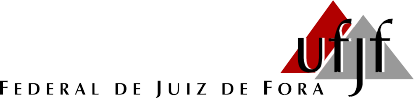 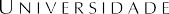 SELEÇÃO AO INGRESSO NO PROGRAMA DE MESTRADO EM ENFERMAGEM TURMA 2017Comprovante de Entrega de DocumentaçãoNome do candidato(a):  		                                                                                                         Linha de Pesquisa:  	Juiz de Fora, 	de 	de 2017	 	Secretaria da Pós-GraduaçãoDados Relativos ao CandidatoDados Relativos ao CandidatoDados Relativos ao CandidatoDados Relativos ao CandidatoDados Relativos ao CandidatoDados Relativos ao CandidatoDados Relativos ao CandidatoDados Relativos ao CandidatoDados Relativos ao CandidatoDados Relativos ao CandidatoDados Relativos ao CandidatoFoto 3x4Nome:Nome:Nome:Nome:Nome:Nome:Nome:Nome:Nome:Nome:Nome:Nome:Data de Nascimento:Data de Nascimento:Data de Nascimento:Data de Nascimento:Local:Local:Local:Local:Local:Local:Local:Estado:Filiação:Filiação:Filiação:Filiação:Filiação:Filiação:Filiação:Filiação:Filiação:Filiação:Filiação:Filiação:CPF:CPF:CPF:CPF:CPF:Estado Civil:Estado Civil:Estado Civil:Estado Civil:Estado Civil:Estado Civil:Estado Civil:RG:RG:Data de Expedição:Data de Expedição:Data de Expedição:Data de Expedição:Data de Expedição:Data de Expedição:Estado:Estado:Estado:Estado:Linha de Pesquisa:Linha de Pesquisa:Linha de Pesquisa:Linha de Pesquisa:Linha de Pesquisa:Linha de Pesquisa:Linha de Pesquisa:Linha de Pesquisa:Linha de Pesquisa:Linha de Pesquisa:Linha de Pesquisa:Linha de Pesquisa:Endereço Para CorrespondênciaEndereço Para CorrespondênciaEndereço Para CorrespondênciaEndereço Para CorrespondênciaEndereço Para CorrespondênciaEndereço Para CorrespondênciaEndereço Para CorrespondênciaEndereço Para CorrespondênciaEndereço Para CorrespondênciaEndereço Para CorrespondênciaEndereço Para CorrespondênciaEndereço Para CorrespondênciaRua /Avenida:Rua /Avenida:Rua /Avenida:Rua /Avenida:Rua /Avenida:Rua /Avenida:Rua /Avenida:NNNApto.Apto.Cep:Cidade:	Bairro:Cidade:	Bairro:Cidade:	Bairro:Cidade:	Bairro:Cidade:	Bairro:Cidade:	Bairro:Cidade:	Bairro:Cidade:	Bairro:Estado:Estado:Estado:Telefone:Telefone:Telefone:Endereço Eletrônico:Endereço Eletrônico:Endereço Eletrônico:Endereço Eletrônico:Endereço Eletrônico:Endereço Eletrônico:Endereço Eletrônico:Endereço Eletrônico:Endereço Eletrônico:Local/Data:Local/Data:Local/Data:Local/Data:Local/Data:Local/Data:Assinatura:Assinatura:Assinatura:Assinatura:Assinatura:Assinatura: